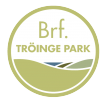 210305Föreningsnytt nr 26:Då har det gått ett år till, tänka sig att det är 4 år sedan i vår som vi flyttade in. Vi har verkligen gjort mycket efter att vi tog över huset ifrån DMJ. DMJs konkurs är fortfarande inte utredd och vi har sänt in våra krav men tyvärr ligger vi nog inte överst på listan för att få ersättning.På gång:I garaget har vi nu fått en helt annan miljö tack vare ombyggnad och avfuktare. Intrimning fortsätter. Under mars kommer också arbetet med att sätta upp elladdstolpar att påbörjas.Byggnationen av grannhuset fortsätter. Sprängningen tog inte alls så lång tid som befarats. Falkenbergs Energi har stängt av vår cykelbana för att dra fram fjärrvärme, enligt dem kommer det att ta ca 4 veckor. Under tiden får vi ökad trafik på vår parkering. Detta är olyckligt. Var försiktiga när ni rör er i området.Föreningsstämman är beslutad att ske 17 juni och då hoppas vi att det är fint väder så vi kan vara ute. Valberedningen, Ann-Sofie Bengtsson(sammankallande) lgh 1404 önskar få in förslag till styrelsen. Passa på och gör en insats i vårt gemensamma boende och var med och påverka.Det finns en ledig parkering i garaget. Hör av er till Monica lgh 1604Har ni funderingar  och frågor hör gärna av er till styrelsen.Fortsätt att vara rädda om varandra.Önskas mer info gå in på vår hemsida www.tröingeparkd.se 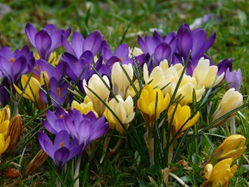 /Styrelsen